Samedi 11 mars 2017 : Journée "Portes Ouvertes" à l’Université de technologie de Troyes de 9h30 à 17h00Formations Ingénieur, Master, Mastère Spécialisé ®, Licences professionnelles, et formation continue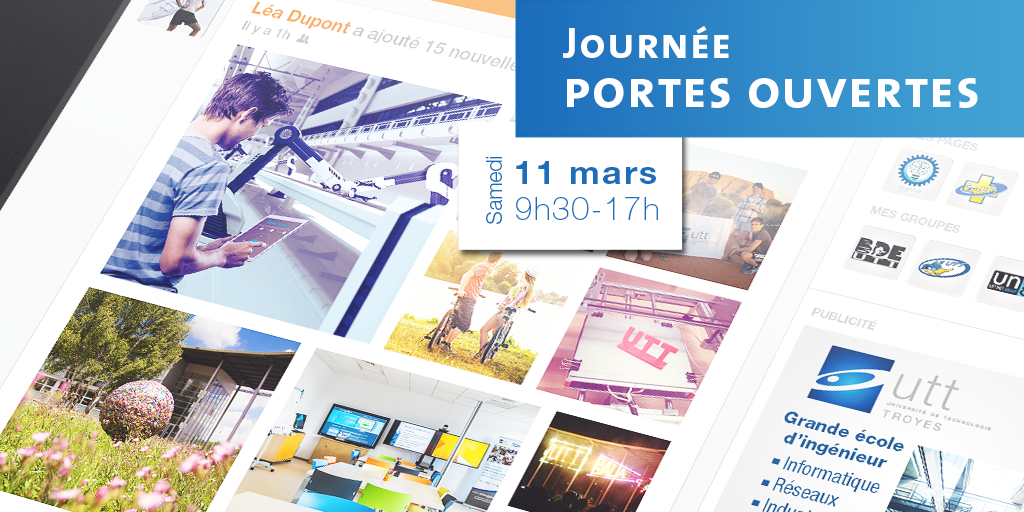 Le samedi 11 mars 2017, l’Université de technologie de Troyes grande école d’ingénieur publique, ouvrira ses portes aux futurs bacheliers scientifiques, aux étudiants d’IUT, de BTS, de Licence et de classes préparatoires scientifiques et Lettres et sciences sociales Khâgnes B/L qui souhaitent découvrir les métiers d’ingénieur.Techniciens d’entreprise, devenez ingénieur par la formation continue, faites valider vos acquis professionnels (Validation des Acquis de l’Expérience - VAE), découvrez les autres diplômes de l’UTT (Diplômes Universitaires, Licences professionnelles, Master…).Ingénieurs, professionnels et cadres d’entreprise, un accueil privilégié vous sera réservé sur le stand Mastère Spécialisé ® et formation continue.Sur place, les futurs candidats pourront assister à la présentation générale de l'UTT en amphithéâtre à 10h30, à 11h30 ou à 15h00 ; discuter de leur projet universitaire et professionnel et préparer leur orientation ; rencontrer des enseignants, des étudiants et des jeunes diplômés de chacune des formations ; obtenir des informations sur les modalités de candidature et d’admission, les séjours à l'étranger, la vie culturelle, le sport, les associations étudiantes, la vie d'un étudiant à Troyes ; visiter les locaux, les résidences universitaires et les infrastructures dont disposent les étudiants et leurs enseignants (salles d'enseignement, de travaux pratiques, usine-école, salles multimédia, informatiques, plateau de projets, équipements sportifs, bibliothèque universitaire…).La journée portes ouvertes proposera ainsi un Forum des formations et de la vie étudiante avec : - un espace « devenir ingénieur » pour les futurs bacheliers (stands admissions, tronc commun, relations internationales, Expression & communication, Management de l’Entreprisse, Humanités) ;- un espace « spécialités d’ingénierie et formations » : stands Ingénieur, Master, formation continue (Diplômes d’Université, Licences Professionnelles, VAE), mastères spécialisés ® ; - un espace « vie étudiante et associative » avec le Bureau Des Etudiants, les associations étudiantes, le réseau des Universités de Technologie (UTC-UTT-UTBM), l’ASANUTT (association des diplômés de l’UTT), la Maison des Etudiants (MDE) et le CROUS.« Avec le cycle ingénieur, l’UTT forme de futurs cadres responsables, adaptables aux changements, innovants, créateurs de valeurs et ouverts à l'international. Notre pédagogie favorise l’autonomie, la prise d’initiative et les projets étudiants. La mise à disposition de nouveaux espaces étudiants comme le MINDLab, un espace de co-working, et le MINDTech, un espace de conception et de fabrication, leur permettra de réaliser tous leurs projets jusqu’à la création de leur entreprise avec un statut national étudiant-entrepreneur. » souligne Alain Milley, Directeur de la Formation et de la Pédagogie adjoint. Il précise : « Concernant leur admission en 1ère année, l'UTT admet des élèves au profil équilibré au lycée, ne négligeant ni les matières littéraires, ni les langues, ni les sciences humaines tout en ayant d'excellents résultats en sciences. » Le personnel et les étudiants de l’UTT seront heureux d’accueillir les futurs étudiants et tous ceux qui souhaitent découvrir l’Université.Université de technologie de Troyes12, rue Marie Curie  TroyesRenseignements : 03 25 71 76 00www.utt.frContact presse : Emilie COLAS – 03 25 71 76 16Email : emilie.colas@utt.fr Note aux rédactionsL'Université de technologie de Troyes forme des ingénieurs en :- Automatique et Informatique Industrielle, à Troyes et Reims - Informatique et Systèmes d’Information - Matériaux : technologie et économie - Génie Industriel - Génie Mécanique - Réseaux et Télécommunications - Matériaux et Mécanique, par apprentissage, à Nogent (52) et à Charleville-Mézières (08)Admissions pour le titre ingénieur :Candidats bacheliers et bac + 1 Procédure en ligne sur admission-postbac.fr, commune aux 3 UT (1 seul vœu mais choix ordonné entre les établissements), du 20 janvier au 20 mars 2017› Sélection des candidats sur dossier et entretien› Frais d’examen de candidature : 95 €, gratuit pour les boursiers du gouvernement françaisCandidats bac+2 et +3 sur titres universitaires Procédure en ligne sur le site 3ut-admissions.fr du 20 janvier au 20 avril 2017› Sélection des candidats sur dossier et entretien› Frais d’examen de candidature : 95 €, gratuit pour les boursiers du gouvernement françaisCandidats bac + 2 pour classes préparatoires aux grandes écoles (MP, PC, PSI, TSI)Procédure en ligne sur le site concours-centrale-supelec.fr› Sélection des candidats par le Concours commun Centrale-Supélec› Frais d’examen de candidature : 100 €, gratuit pour les boursiers du gouvernement françaisDroits universitaires610 € / an, gratuit pour les boursiers du gouvernement françaisInsertion professionnelle36 685 € de salaire moyen annuel91% des ingénieurs trouvent un emploi en moins de 4 mois1 mois de durée de recherche d’emploiL’UTT propose également - un Master « Sciences, technologies et santé » avec 3 mentions et 9 spécialités- Six diplômes de Mastère Spécialisé ® :- Expert Big Analytics et Métriques - Expert Forensic et Cybersécurité- Expert Transformation et Technologies Digitales - Ingénieur Achats en Milieu Industriel- Manager de la Performance et de la Transformation Industrielle- Manager de la Transition Energétique des Systèmes Urbains- Trois licences professionnelles : - Maîtrise de l’énergie et des énergies renouvelables - Processus et mise en forme des matériaux, à Nogent (52) - Enquêteur technologies numériques	- Quatre Diplômes Universitaires (DU) :- Recherche de Preuves Numériques		- Analyse Criminalistique Opérationnelle - Systèmes d'Information et Logistique Hospitaliers - Implantologie Orale et Biomécanique Enfin, l’Ecole doctorale « Sciences et technologies » propose aux jeunes chercheurs de réaliser leurs travaux de thèse dans l’une des trois spécialités de doctorat qui s'appuient sur l’Institut Charles Delaunay (8 équipes de recherche)A propos de l’UTT : www.utt.frAvec 2900 étudiants, l’Université de technologie de Troyes fait partie des dix plus importantes écoles d’ingénieurs françaises. L’UTT forme des ingénieurs en sept branches, des Masters en neuf spécialités et des docteurs en trois spécialités. La politique de développement de l’UTT mise sur une recherche de haut niveau, axée sur la thématique transverse Science et Technologies pour  des Risques, et une stratégie internationale ambitieuse. L’UTT est membre de  des Directeurs des Ecoles Françaises d’Ingénieur (CDEFI), de  des Grandes Ecoles (CGE), de  des Présidents d’Université (CPU) et de  Association (EUA). L’UTT fait partie du réseau des universités de technologie françaises, avec l’UTBM (Belfort-Montbéliard) et l’UTC (Compiègne) ainsi que l’UTSEUS, créée en 2005 sur leur modèle à Shanghai. 